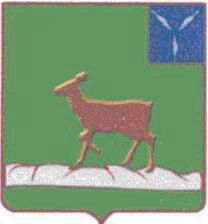 ИВАНТЕЕВСКОЕ РАЙОННОЕ СОБРАНИЕИВАНТЕЕВСКОГО МУНИЦИПАЛЬНОГО РАЙОНАСАРАТОВСКОЙ ОБЛАСТИПятое заседание РЕШЕНИЕ №28от 24 декабря 2021 годас. Ивантеевка«Об утверждении Прогнозного плана приватизации имущества, находящегося в собственности Ивантеевского муниципального района на 2022 год»В соответствии с Федеральными законами от 21.12.2001 г. №178-ФЗ «О приватизации государственного и муниципального имущества», от 06.10.2003 г. №131-ФЗ «Об общих принципах организации местного самоуправления в Российской Федерации», порядком управления и распоряжения муниципальной собственностью и на основании 19 Устава Ивантеевского муниципального района,  Ивантеевское районное Собрание РЕШИЛО:1. Утвердить Прогнозный план приватизации имущества, находящегося в собственности Ивантеевского муниципального района на 2022 год согласно Приложению №1.2. Администрации Ивантеевского муниципального района обеспечить  в установленном порядке реализацию  прогнозного плана приватизации имущества, находящегося в собственности Ивантеевского муниципального района на 2022 год, утверждённого настоящим решением. 3. Решение вступает в силу со дня его принятия.Председатель Ивантеевскогорайонного Собрания  	                                                                   А.М. НелинПриложение №1к решению районного Собрания                                                                                                         от 24.12.2021 г. №28«Об утверждении Прогнозного плана приватизации имущества, находящегося в собственности Ивантеевского муниципального района на 2022 год»Прогнозный планприватизации имущества, находящегося в собственностиИвантеевского муниципального района на 2022 годПредседатель Ивантеевскогорайонного Собрания  	                                                                                                          А.М. Нелин№ п/пНаименование имуществаХарактеристикаОценочная стоимость(рыночная) руб. – прогнозная цена продажиПредполагаемый срокприватизации1                                   2        3               4 	51.Нежилое здание котельной №4 с. Ивантеевка,                          ул. Карьерная, 43 «а»площадь – 307,1  м², этажность: 1-ый надземный200 000(прогнозно)I квартал2022года2.Нежилое здание  Котельная №3 с. Ивантеевка,                           ул. Советская, №46площадь – 273  м², этажность: 1130 000(прогнозно)I квартал2022 года3.Одноэтажное нежилое строение  (здание котельной) пос. Знаменский, ул. Центральная, д. 9 Бплощадь - 288,4 м², этажность: 1-ый надземный100 000(прогнозно)II квартал2022 года4.Нежилое здание  центральной котельной с. Ивановка,                    ул. Кооперативная,  д. 47площадь – 58,7  м², этажность: 150 000(прогнозно)II квартал2022 года5.Нежилое здание  «Котельная №7» пос. Знаменский,                      ул. Молодежная, д. 3площадь - 178,9 м², этажность: 1170 000(прогнозно)III квартал2022года6.Земельный участок Саратовская обл, Ивантеевский р-н, тер. Ивантеевское МО, у западной границы населенного пункта п. Мирный.Кад.номер 64:14:100201:108Площадь- 344189202 000(прогнозно)III квартал2022 года7.ГРПШ:Саратовская обл.Ивантеевский р-он,с.Бартеневка ул.Победы,13м на юго-восток от нежилого здания №30Балансовая стоимость0,00 руб.Кадастровый номер64:14:150105:585Год постройки: 1989г10 000,00(прогнозно)III квартал2022 года8.Земельный участок: Саратовская обл. Ивантеевский р-он, с.Бартеневка ул.Победы,13м на юго-восток от нежилого здания №30Балансовая стоимость0,00 руб.Кадастровый номер64:14:150105:584Протяженность: 21 м210 000,00(прогнозно)IV квартал2022 годаИтого:872 000,00(прогнозно)